Рабочий листФИО______________________________________класс_________________Схема движения группы.Парадное крыльцо – вестибюль (голографическая инсталляция «Современная Россия») – зона артефактов «До 1722» – «1722–1917» – зона мастер-классов (2 этаж) – конференц-зал.生词：Парадное крыльцо.一，门上的壁画画的是什么？你能看到哪个国家的人？俄罗斯苏维埃联邦社会主义共和国俄罗斯美国二，看壁画，选你看到的建筑.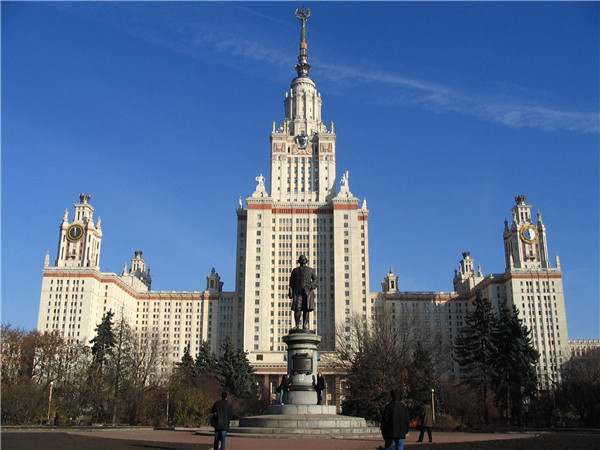 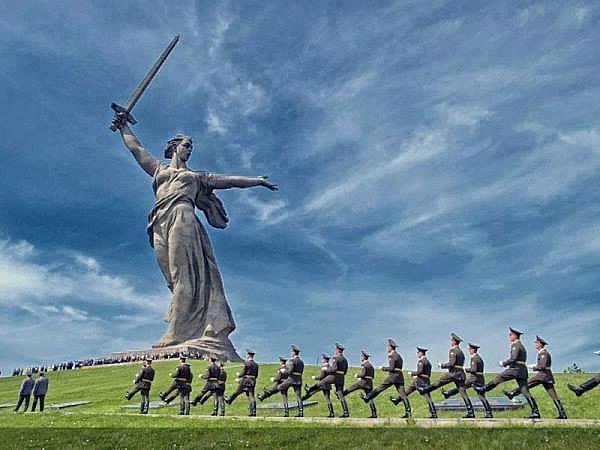 莫斯科国立大学                   2) 祖国母亲在召唤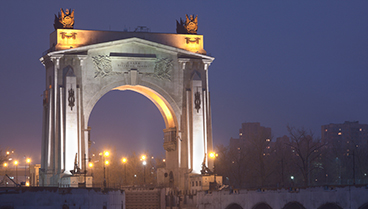 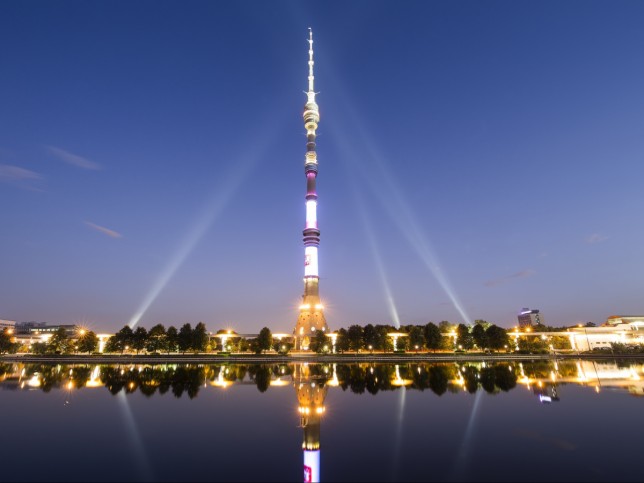 3) 奥斯坦基诺电视塔              4) 列宁伏尔加河 - 顿河通航运河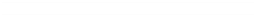 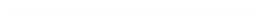 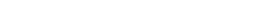 三， 这个博物馆对面有什么？喷泉 森林 图书馆Голографическая инсталляция «Современная Россия».作出下列判断，正确的画‎ «✓»，错误的画 «×»。1．工作人员对游客服务不热情。 _____
2. 妈妈可以带小孩子来这里。 _____
3. 工作人员都会使用电脑。_____
4. 这个中心旨在帮助人们了解中国文化。_____
5. 这个中心建于中世纪。 _____Зона артефактов «До 1722» и «1722–1917» / зона «Интерактивная фотомеханика».五，请把这两部分结合起来:羊皮纸墨水护照开信刀打字机镇纸六，阅读按视频回答问题：古代人用什么纸写信? (До 1722)古代写信的格式是什么样的? (До 1722)为什么墨水笔叫«永远的»? (1722–1917)女服务员一般穿什么衣服? (интерактивная фотомеханика)官员一般穿什么衣服? (интерактивная фотомеханика)七，文房四宝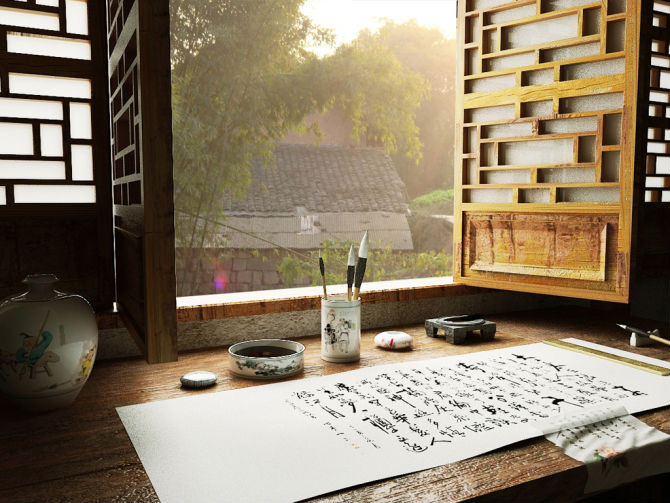 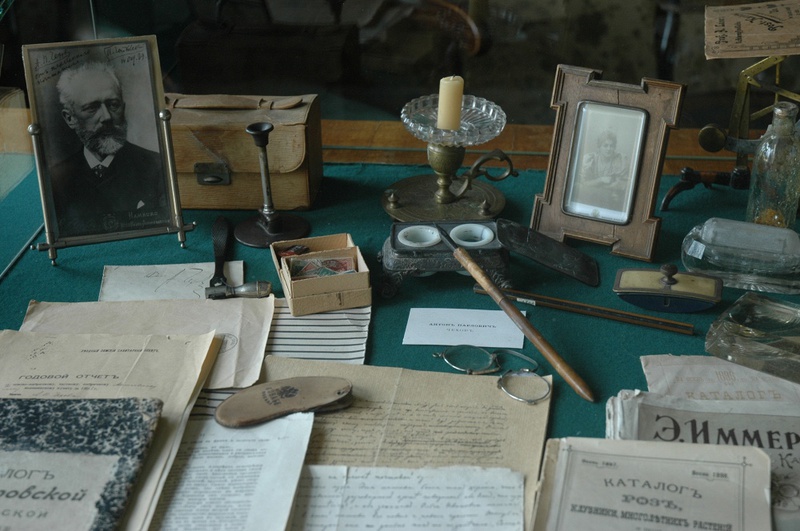 根据上面的图片选词填空：Зона мастер-классов (2 этаж). 八，填表试比较两个国家的护照申请表，帮助朋友填表护照申请表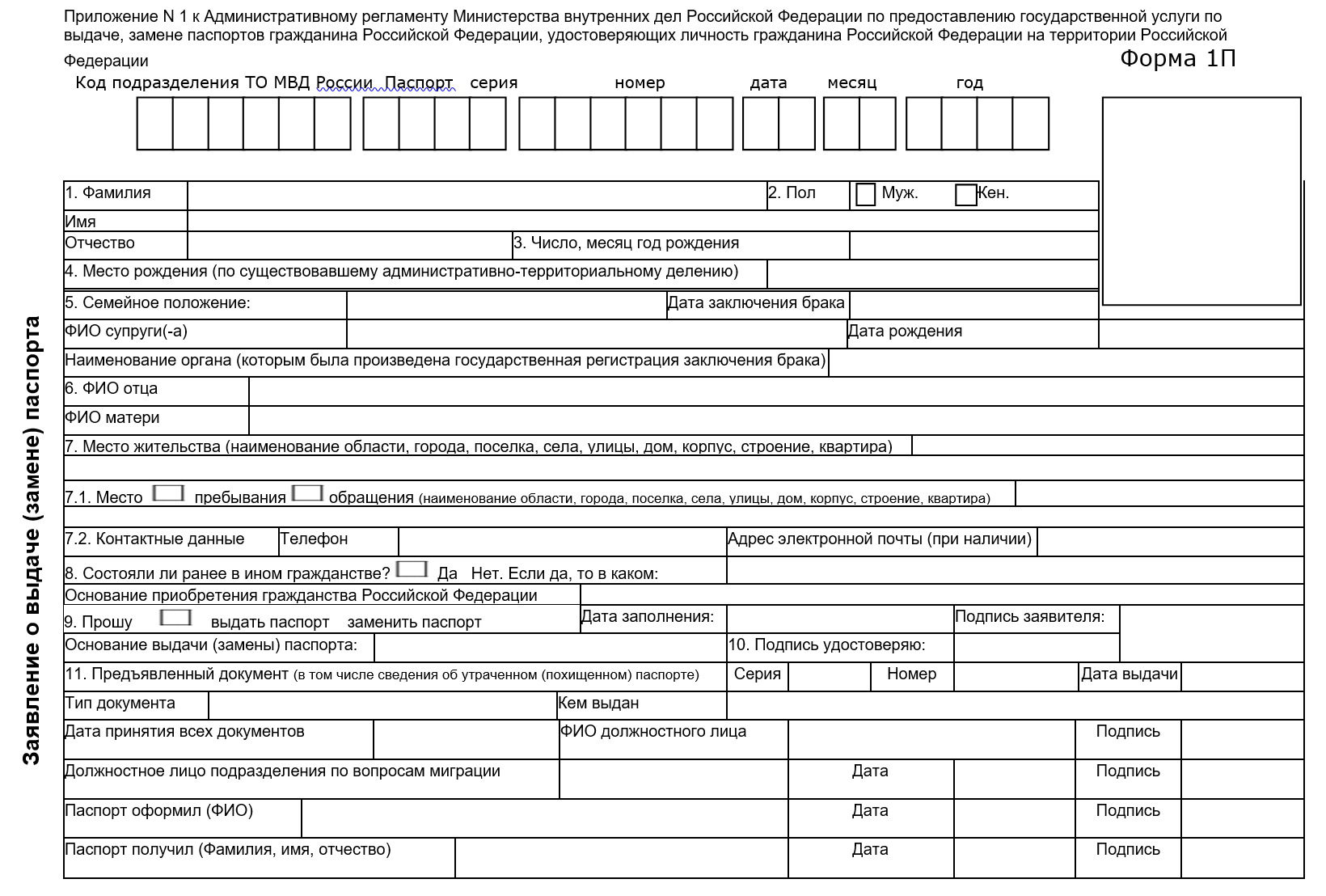 护照申请表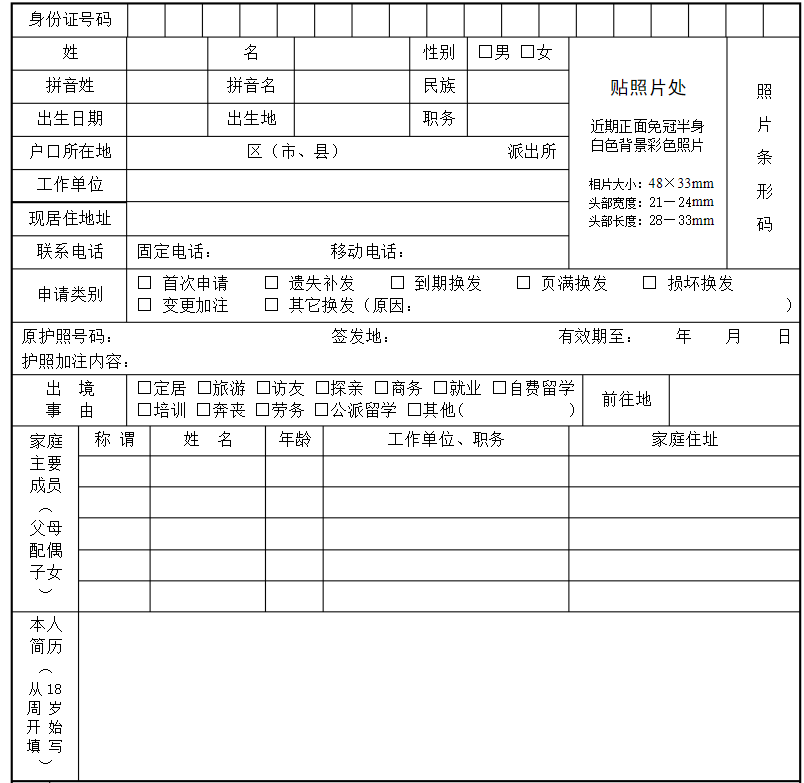 九，写信写信，填空
米沙: 你好！我上个月给你们写的信收到了吗？我快要去中国旅游了。这是第一次。我很想参观北京、上海和香港。   昨天我取了新的________护照，明天我要去中国_____________办签证。我应该在那里交一张________，填表，还要_____钱。办一次签证要两千卢布。我还要整理________。北京天气怎么样？我应该_____什么衣服？中国的气候又潮湿又热，夏天常常有雨。我还想请你_____我推荐中国的旅游景点。祝你们身体健康！  安娜2019年9月22日Конференц-зал.十， 看视频，填空 （有/没有）圆珠笔yuánzhūbǐшариковая ручка书shūкнига台灯táidēngнастольная лампа墨水瓶mòshuǐ píngчернильница印章yìnzhāngпечать画huàкартина电脑diànnǎoкомпьютер打字机dǎzìjīпишущая машинка书桌shūzhuōстол椅子yǐziстул箱子xiāngziкоробка, сундук纸zhǐбумага算盘suànpánсчеты地图dìtúкарта挂钟guàzhōngнастенные часы电话diànhuàтелефон镇纸zhènzhǐпресс-папье放大镜fàngdàjìngлупа蜡烛làzhúсвеча羊皮纸yángpí zhǐпергамент开信刀kāi xìn dāoнож для писем护照hùzhàoпаспорт笔尖清洗器bǐjiān qīngxǐ qìперочистка女报务员nǚ bàowù yuánтелеграфистка官员guānyuánчиновник, служащий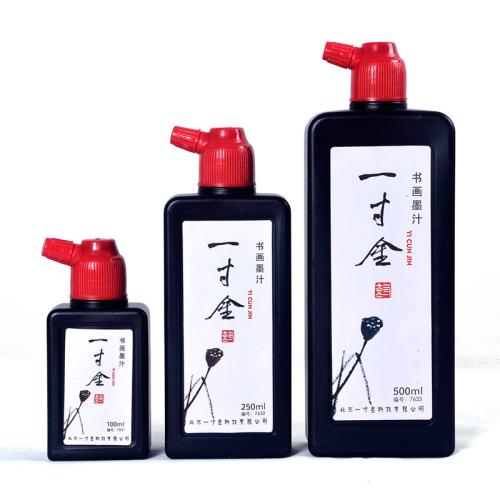 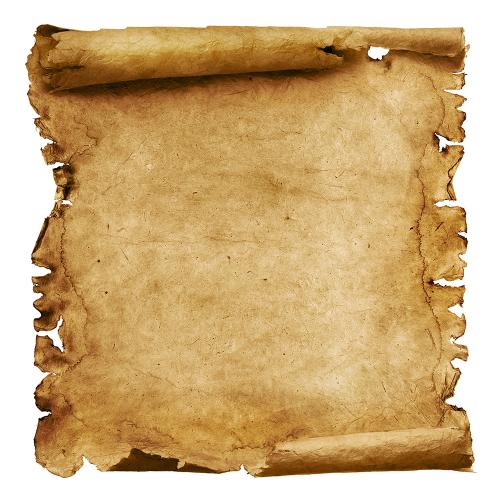 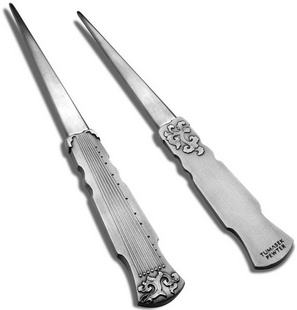 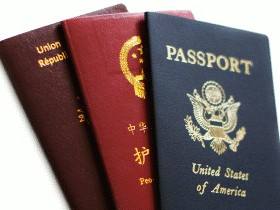 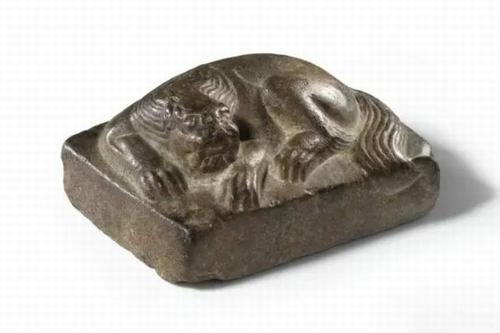 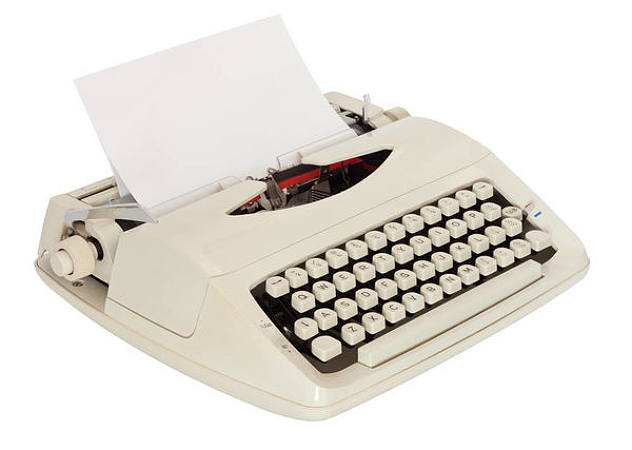 中国俄罗斯纸镇纸羽毛笔墨水瓶开信刀印章笔尖清洗器放大镜墨水纸墨水瓶毛笔纸镇纸羽毛笔墨水瓶开信刀印章笔尖清洗器放大镜墨水纸墨水瓶毛笔纸镇纸羽毛笔墨水瓶开信刀印章笔尖清洗器放大镜墨水纸墨水瓶毛笔纸镇纸羽毛笔墨水瓶开信刀印章笔尖清洗器放大镜墨水纸墨水瓶毛笔纸镇纸羽毛笔墨水瓶开信刀印章笔尖清洗器放大镜墨水纸墨水瓶毛笔纸镇纸羽毛笔墨水瓶开信刀印章笔尖清洗器放大镜墨水纸墨水瓶毛笔纸镇纸羽毛笔墨水瓶开信刀印章笔尖清洗器放大镜墨水纸墨水瓶毛笔纸镇纸羽毛笔墨水瓶开信刀印章笔尖清洗器放大镜墨水纸墨水瓶毛笔纸镇纸羽毛笔墨水瓶开信刀印章笔尖清洗器放大镜墨水纸墨水瓶毛笔东西十六世纪十八世纪十九世纪二十世纪二十一世纪圆珠笔书台灯墨水瓶印章画羽毛笔电脑打字机书桌椅子箱子纸算盘地图挂钟电话镇纸放大镜蜡烛